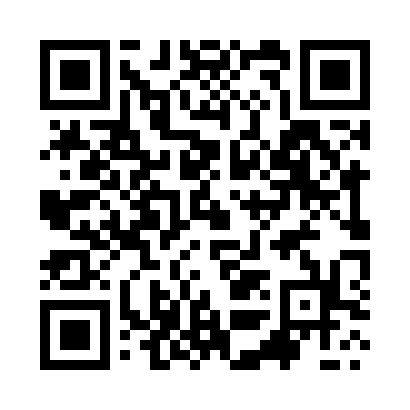 Prayer times for Adam Khan, PakistanWed 1 May 2024 - Fri 31 May 2024High Latitude Method: Angle Based RulePrayer Calculation Method: University of Islamic SciencesAsar Calculation Method: ShafiPrayer times provided by https://www.salahtimes.comDateDayFajrSunriseDhuhrAsrMaghribIsha1Wed4:195:4412:213:556:598:242Thu4:185:4312:213:556:598:243Fri4:175:4212:213:547:008:254Sat4:165:4212:213:547:018:265Sun4:155:4112:213:547:018:276Mon4:145:4012:213:547:028:287Tue4:135:3912:213:547:028:298Wed4:125:3912:213:547:038:299Thu4:115:3812:213:547:038:3010Fri4:105:3712:203:547:048:3111Sat4:095:3712:203:547:058:3212Sun4:095:3612:203:537:058:3313Mon4:085:3512:203:537:068:3414Tue4:075:3512:203:537:068:3415Wed4:065:3412:203:537:078:3516Thu4:055:3412:203:537:088:3617Fri4:045:3312:203:537:088:3718Sat4:045:3312:213:537:098:3819Sun4:035:3212:213:537:098:3920Mon4:025:3212:213:537:108:3921Tue4:025:3112:213:537:118:4022Wed4:015:3112:213:537:118:4123Thu4:005:3012:213:537:128:4224Fri4:005:3012:213:537:128:4325Sat3:595:3012:213:537:138:4326Sun3:595:2912:213:537:138:4427Mon3:585:2912:213:537:148:4528Tue3:585:2912:213:537:148:4629Wed3:575:2812:223:537:158:4630Thu3:575:2812:223:537:158:4731Fri3:565:2812:223:537:168:48